§605.  Additional testing not requiredNotwithstanding section 602, a licensee may sell or furnish to a consumer adult use cannabis or an adult use cannabis product that the licensee has not submitted for testing in accordance with this subchapter and rules adopted pursuant to this subchapter if:  [PL 2021, c. 612, §3 (AMD); PL 2021, c. 669, §5 (REV).]1.  Prior testing.  The cannabis or cannabis product has previously undergone testing in accordance with this subchapter and rules adopted pursuant to this subchapter at the direction of another licensee and that testing demonstrated that the cannabis or cannabis product does not exceed the maximum level of allowable contamination for any contaminant that is injurious to health and for which testing is required;[PL 2017, c. 409, Pt. A, §6 (NEW); PL 2021, c. 669, §5 (REV).]2.  Proper documentation.  The mandatory testing process and the test results for the cannabis or cannabis product are documented in accordance with the requirements of this chapter and all applicable rules adopted pursuant to this chapter;[PL 2017, c. 409, Pt. A, §6 (NEW); PL 2021, c. 669, §5 (REV).]3.  Tracking maintained.  Tracking from immature cannabis plant to the point of retail sale has been maintained for the cannabis or cannabis product and transfers of the cannabis or cannabis product to another licensee or to a consumer can be easily identified; and[PL 2017, c. 409, Pt. A, §6 (NEW); PL 2021, c. 669, §5 (REV).]4.  No subsequent processing, manufacturing or alteration.  Since the performance of the prior testing under subsection 1, the cannabis or cannabis product has not undergone any further processing, manufacturing or alteration that would result in an increase in the concentration of any contaminants or factors identified in section 602, subsection 1 or in any rules adopted by the department pursuant to that section.[PL 2021, c. 612, §4 (AMD); PL 2021, c. 669, §5 (REV).]SECTION HISTORYPL 2017, c. 409, Pt. A, §6 (NEW). PL 2021, c. 612, §§3, 4 (AMD). PL 2021, c. 669, §5 (REV). The State of Maine claims a copyright in its codified statutes. If you intend to republish this material, we require that you include the following disclaimer in your publication:All copyrights and other rights to statutory text are reserved by the State of Maine. The text included in this publication reflects changes made through the First Regular and First Special Session of the 131st Maine Legislature and is current through November 1. 2023
                    . The text is subject to change without notice. It is a version that has not been officially certified by the Secretary of State. Refer to the Maine Revised Statutes Annotated and supplements for certified text.
                The Office of the Revisor of Statutes also requests that you send us one copy of any statutory publication you may produce. Our goal is not to restrict publishing activity, but to keep track of who is publishing what, to identify any needless duplication and to preserve the State's copyright rights.PLEASE NOTE: The Revisor's Office cannot perform research for or provide legal advice or interpretation of Maine law to the public. If you need legal assistance, please contact a qualified attorney.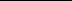 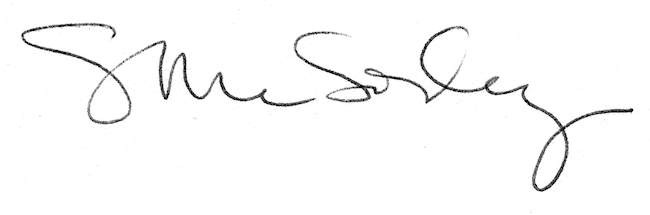 